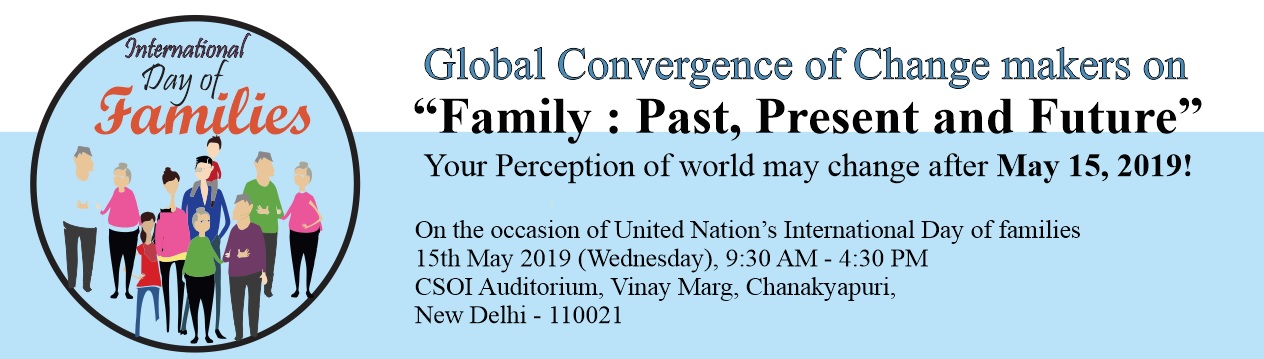  4:00 – 5:00 PM  Discussion Over Tea15 MayInternational Day of Families TOPICSProgram Structure SUB TOPICS10:00 - 10:45Inauguration, Key note address etc.10:45 - 11:30SESSION – 1Relevance of Family :Emotional, economic, social, cultural, educational aspects.Family forms as an institution / school across Geography and HistoryRole of family : Nurturing and Character building of future citizens, Preserving culture and traditionFinancial support structure to fall back upon when needed, Permanent source of Emotional fulfillmentFamily as the foundation for Building a happy, good and Prosperous civil society11:30 - 12:15 SESSION – 2Family : Challenges and directions, Forces impacting strength and stability of the institution called family)Clash of Values : Formal Education Vs. Family Education , Developments/ Civilizational shift (Notions of Ownership of property and Inheritance and its impact on the institution of family)Heterogeneous family forms : Genesis and  futureFamily Vs Individual (Freedom Vs. Support, Rights Vs. Obligations, Role of members of family towards each other.12:15 - 01:00 SESSION - 3Impact of constitutions across the world on institution of family. Indian constitution and familyPersonal laws and familyInternational Pvt law vis-a-vis familyCan constitutions be family centric ?01:00 - 02:00LUNCH02:00 - 02:45 SESSION – 4Experience Sharing, different religions, different Regions : “Challenges and Benefits” ofPerson managing single householdPerson from Nuclear FamilyPerson from Joint familyPerson from Very large family02:45 - 03:30 SESSION – 5Facilitating Journey from “Family to global Family”Opportunities for a number of Organizations to make (3-5 minutes) presentations elaborating their activities, vision, Roadmap.03:30 - 04:00Valediction, Resolutions and Vote of Thanks, Completion